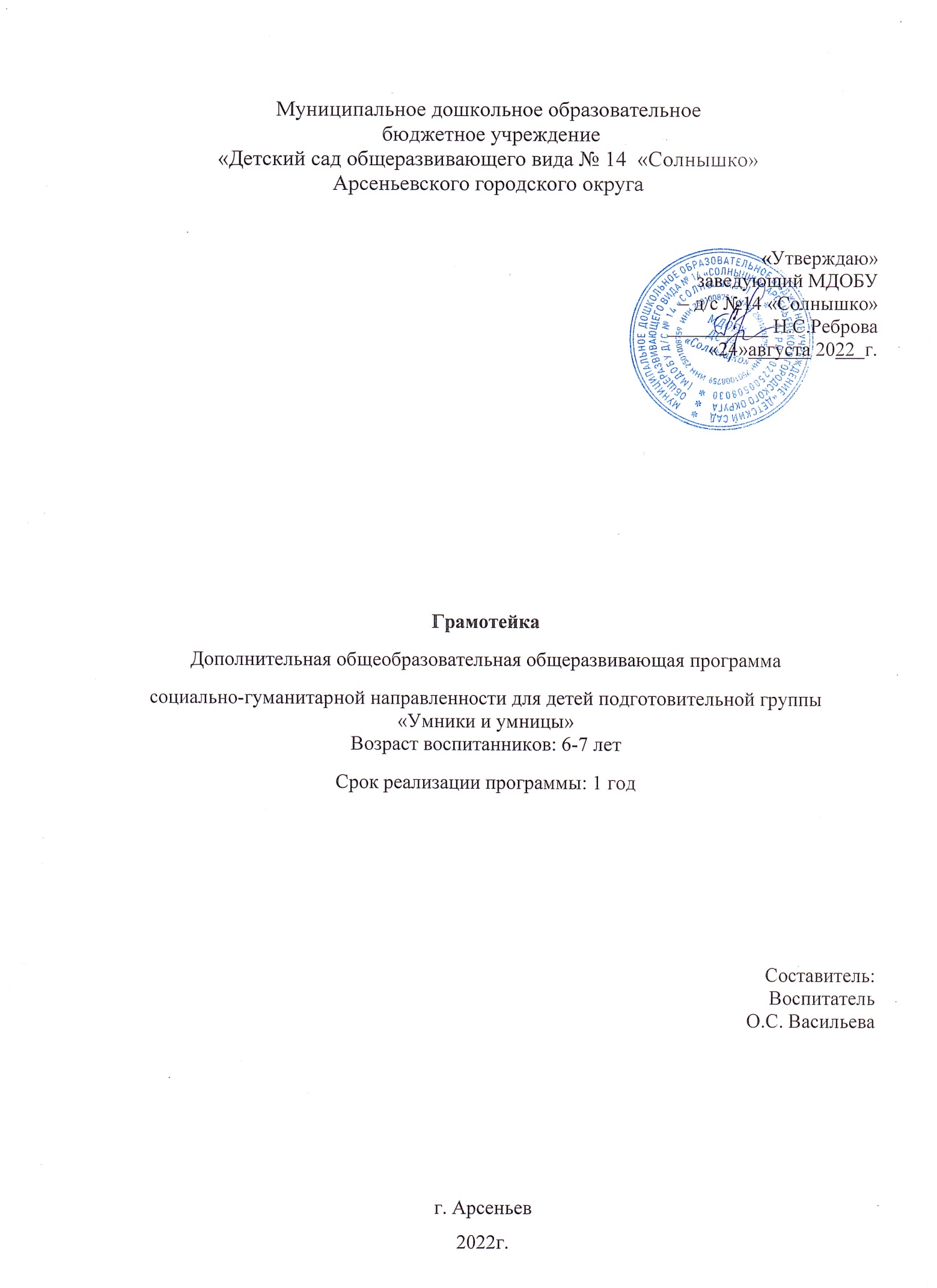 Раздел № 1. ОСНОВНЫЕ ХАРАКТЕРИСТИКИ ПРОГРАММЫ1.1 Пояснительная запискаАктуальность программы В настоящее время родители стараются быстрее научить ребенка читать и писать. Большинство из них полагают, что достаточно выучить с ребенком буквы, и он станет грамотно писать и читать. Однако, как показывает практика, знание букв не исключает серьезных затруднений. К основным причинам подобного явления относятся: несформированность навыков звукового анализа и синтеза, нарушение фонематического восприятия, дефекты произношения. По мнению известного психолога Д. Б. Эльконина, «чтение – есть воссоздание звуковой формы слова по его графической модели». К. Д. Ушинский отмечал, что «сознательно читать и писать может только тот, кто понял звуко - слоговое строении слова». Чтение и письмо – виды речевой деятельности, основой для которых является устная речь. Это сложный ряд новых ассоциаций, который основывается на уже сформировавшейся второй сигнальной системе, присоединяется к ней и развивает ее. Следовательно, основой для обучения грамоте является общее речевое развитие детей. Поэтому при подготовке к обучению грамоте важен весь процесс речевого развития детей: развитие связной речи, словаря, грамматической стороны речи, воспитание звуковой культуры речи.В человеческой деятельности нет областей, где не употреблялась бы речь. Она нужна везде. Поэтому грамотное владение речью и развитие коммуникативных функций особенно актуальны для нынешнего и будущих поколений.Хорошо известно, насколько сложна и объёмна программа начальных классов и как порой трудно ребёнку, который не умеет читать, осваивать её курс. Совсем по-другому чувствуют себя уже умеющие читать дети. Они легче вписываются в процесс обучения, им комфортнее на новой ступени образования.Также в настоящее время значительно возросло количество детей, имеющих то или иное нарушение речи. Дислексия (нарушение чтения) и дисграфия (нарушение письма) становятся первопричинами плохой успеваемости в школе. Нарушения в речи, ошибки в произношении, влекут за собой грубые ошибки на письме, неграмотным речевым высказываниям, и приводят, впоследствии, к обеднению словарного запаса, неумению грамотно выразить свои мысли, а значит и оскудению русского языка в целом.Как известно, дети пятилетнего возраста наиболее восприимчивы к обучению грамоте, поскольку их отличает острота и свежесть восприятия, любознательность и яркость воображения. Однако память и внимание малышей весьма неустойчивы, а поэтому необходимо многократно возвращаться к уже знакомому, чтобы знания стали прочными.Направленность программы: «социально-гуманитарная»Уровень освоения:  базовый    Отличительные особенности: Особенностью данного курса является использование принципа включения детей в целостную мотивированную деятельность, в процессе которой дети в игровой форме решают поставленные перед ними задачи. Сказочный сюжет и необычные игровые ситуации каждого занятия подкрепляют интерес ребенка к изучению звуков и букв. Проводить работу с дошкольниками предполагается не в форме регламентированных учебных занятий, а в форме непринужденной деятельности взрослого с детьми.Адресат программы. Данная дополнительная образовательная программа рассчитана на детей подготовительной группы №5 «Умники и умницы» (6-7 лет).      Продолжительность реализации программы – 9 месяцев (сентябрь-май), что составляет 8 занятий в месяц по 30 минут каждое. Занятия проходят 2 раза в неделю.        Программа предусматривает работу группы в количестве 15-20 человек. Форма проведения занятия: комбинированная (индивидуальная и групповая работа, самостоятельная и практическая работа).Подходы и методы их реализации: занятия, игры, игровые приемы, организация и оформление выставок детских работ, выставление работ в социальных сетях для родителей с целью ознакомить их с работой кружка, и по каким направлениям ведется работа.Методы работы:- групповой;- индивидуально-дифференцированный;- практический;- наглядный;Формы работы с детьми:- игра;- беседа;- самостоятельная деятельность.- презентация готовых работ;1.2 Цель и задачи программы Цель: Создание благоприятных условий для формирования аналитико-синтетической активности как предпосылки к обучению грамоте.Задачи программы:Воспитательные:    1.  Формировать  мотивацию и интерес к  процессу обучения.    2.  Воспитывать общие умения: работать в коллективе, взаимодействовать друг с другом, доводить  дело до конца.Развивающие:Развивать потребность активно мыслить. Создавать условия не только для получения знаний, умений и навыков, но и для развития психических процессов (внимания, памяти, мышления). Развивать умения применять полученные знания в разных видах деятельности (игре, общении и т. д.). Формировать и развивать приемы умственной деятельности (анализ и синтез, сравнение, обобщение, классификация, моделирование).Обучающие:Формировать первоначальные лингвистические представления о слове, звуке, предложении.Формировать предпосылки учебной деятельности. Формировать инициативность, самостоятельность. Формировать простейшие графические умения и навыки, развивать мелкую моторику с целью подготовки руки ребенка к письму.                          1.3. Содержание программы                                               Учебный планСодержание учебного плана.1.2.Тема: Проведение мониторингаТеория: Обследование фонематического слуха.Практика: Дидактические игры: «Поймай звук», «Буквы заблудились».3.4.Тема: Звук и буква Б,б.Теория: Познакомить детей с  согласными звуками [б], [б’], буквой Б, б. Практика:  Работа в тетради:  Развитие тонкой моторики, графомоторных навыков.5.6.Тема: Звуки [б]—[б’].Теория: Формирование навыка различения звуков [б]—[б’].  Практика: Работа в тетради. Упражнение «Обведи картинки».7.8. Тема: Звуки [д] и [д’], буква Д, д.Теория: Ознакомление со звуками [д] и [д’], буквой Д, дПрактика: Работа в тетради. Развитие тонкой моторики, графомоторных навыков.9.10.Тема: Звуки [г] и [г’] и буква Г, г.     Теория: Ознакомление со звуками [г] и [г’] и буквой Гг      Практика:  Работа в тетради. Развитие тонкой моторики. 	 11.12.Тема: Сундучок –зуковичок.   Теория: Совершенствование навыков звуко-буквенного и звукового анализа и синтеза, навыка чтения слогов, слов, предложений. Совершенствование навыка печатания.Практика: Работа в тетради. Упражнение «Обведи картинки». Развитие   фонематических представлений (дифференциация звуков [г] и [г’] в cловах).13. 14.Тема: Зуки [ф], [ф’] и буква Ф, ф.   Теория: Ознакомление со звуками [ф], [ф’] и буквой Ф,ф. Совершенствование навыков звукового анализа и синтеза. Совершенствование навыка чтения слогов и слов с новой буквой Ф,ф.   Практика: Работа в тетради. Развитие тонкой моторики. 15. 16.Тема:  Звуки [в], [в’] и буква В,в. Теория: . Ознакомление со звуками [в], [в’] и буквой В,в. Совершенствование навыков звукового анализа и синтеза. Совершенствование навыка чтения слогов и слов с новой буквой В,вПрактика:  Работа в тетради. Развитие тонкой моторики.Совершенствование навыка печатания.17. 18.Тема: Сундучок - звуковичок. Теория: Совершенствование навыков звукового анализа и синтеза. Совершенствование навыка чтения слогов и слов с пройденными буквами     Практика: Игра «Подпиши картинки». Развитие навыков звуко-буквенного анализа.19.20.Тема: Звуки  [х], [х’] и буква Х,х. Теория:  Ознакомление со звуками [х], [х’] и буквой Хх. Совершенствование навыка слогового анализа и синтеза.Практика: Работа в тетради. Развитие тонкой моторики.           21. 22. Тема: Звук [ы] и буква Ы. Теория: Ознакомление со звуком [ы] и буквой Ы. Совершенствование навыков звукового и слогового анализа и синтеза. Совершенствование навыков чтения и печатания слогов, слов, предложений с новой буквой ы.Практика: Работа в тетради. Развитие тонкой моторики, графомоторных навыков.      23. 24.Тема: Звуки  [с], [с’] и буква С,с.Теория: Ознакомление со звуками [с], [с’] и буквой С,с. Совершенствование навыка   чтения слогов, слов, предложений с новой буквой С,с.Практика: Работа в тетради. Развитие тонкой моторики, графомоторных навыков.25.26.Тема: Сундучок-звуковичокТеория: Совершенствование навыка чтения слогов, слов, предложений с пройденными буквами. Совершенствование навыков звукового и слогового анализа и синтезаПрактика: Упражнение «Веселый поезд». Упражнение в штриховке и письме печатных букв.27.28. Тема:  Звуки    [з], [з’] и буква З,з. Теория:  Ознакомление со звуками [з], [з’] и буквой З, з. Совершенствование навыков звукового и слогового анализа и синтеза, анализа и синтеза предложений.Практика: Работа в тетради. Развитие тонкой моторики.     29. 30.Тема: Звуком [ш] и буква Ш,ш.Теория: Ознакомление со звуком [ш] и буквой Шш. Совершенствование навыков звукового анализа и синтеза.      Практика: Работа в тетради. Развитие тонкой моторики, графомоторных навыков.    	31. 32.Тема: Викторина «Звуковичок в гостях у ребят».Теория: Совершенствование навыков звукового и слогового анализа и синтеза.       Совершенствование навыка чтения слогов, слов, предложений с пройденными буквами.Практика: Игра «Теремок». Совершенствование навыков звукового и слогового   анализа слов.  	33.34. Тема:  Звук [ж] и буква Ж, ж. Теория: Ознакомление со звуком [ж] и буквой Жж. Формирование навыка чтения слогов и слов с новой буквой Жж.       	 Практика: Моделирование буквы из палочек, камушков, шишек и т.п.35. 36.Тема: Звуки [ш]—[ж], [з]—[ж] в словах. Теория: Различение звуков [ш]—[ж], [з]—[ж] в словах. Совершенствование навыкачтения слогов, слов.                                                                                             Практика: Работа с прописями: письмо печатных ш,ж,з.37. 38. Тема:   Сундучок-звуковичок.Теория: Совершенствование навыков чтения слов с пройденными буквами. Совершенствование навыков звукового и слогового анализа и синтеза слов. Совершенствование навыков составления предложений по картинкам и анализа предложений.                                                                                                                         Практика:  Моделирование букв (палочки, пластилин, камешки и т.п.).		39. 40. Тема: Звук[э]  и буква  Э,э.Теория: Ознакомление со звуком [э] и буквой Ээ. Формирование навыка чтения слогов и слов с новой буквой Ээ. 181 Совершенствование навыков звукового и слогового анализа и синтеза. Совершенствование навыка печатания.     Практика: Дидактические игры. Работа в тетрадях.	41.42. Тема: Звук [j] и буква Й,й. 	Теория: Ознакомление со звуком [j] и буквой Йй. Формирование навыка чтения слогов и слов с новой буквой Йй. Совершенствование навыков звукового и слогового анализа и синтеза. Совершенствование навыка печатания.      	Практика: Работа в тетрадях. Дидактическая игра .43.44.Тема: Буква Е,е.Теория: Ознакомление с буквой Ее. Формирование навыка чтения слогов и слов с новой буквой Ее. Совершенствование навыков слогового анализа и синтеза. Совершенствование навыков конструирования и печатания. Профилактика нарушения письменной речиПрактика: Упражнение «Кто скорее?» Выкладывание буквы Ее из палочек и шнурочка.     	 45.46.Тема: Буква Ё,ё.Теория: Ознакомление с буквой Ёё. Формирование навыка чтения слогов и слов с новой буквой Ёё. Совершенствование навыков слогового анализа и синтеза и анализа предложения с предлогом                                                                                           Практика: Работа в прописях. Выкладывание буквы Ёё из палочек и шнурочка. 47.48.  Тема: Буква Ю,юТеория: Ознакомление с буквой Юю. Формирование навыка чтения слогов и слов с новой буквой Юю. Совершенствование навыков слогового анализа и синтеза. Формирование навыка анализа предложения с предлогом. Совершенствование навыков конструирования и печатанияПрактика: Работа в тетради. Печатание буквы Юю и слов с ней49.50. Тема: Буква Я,я.Теория: Ознакомление с буквой Яя. Формирование навыка чтения слогов и слов с новой буквой Яя. Совершенствование навыков слогового анализа и синтеза. Формирование навыка анализа предложения с предлогом. Совершенствование навыков конструирования и печатания.Практика: Работа в тетради. Печатание буквы Я.я и слов с ней.51.52.  Карусель знаний Теория: Формирование навыка чтения слогов и слов с пройденными буквами. Совершенствование навыков слогового анализа и синтеза. Формирование навыка анализа предложения с предлогом. Совершенствование навыков конструирования и печатанияПрактика: Моделирование букв разными способами.53.54.Тема: Буква Я,я.Теория: Ознакомление с буквой Цц и звуком [ц]. Формирование навыка чтения слогов, слов, предложений с новой буквой. Закрепление представлений о твердости-мягкости, глухости-звонкости согласных. Совершенствование навыков звукового анализа и синтеза. Совершенствование навыков конструирования и печатанияПрактика: Упражнение «Кто скорее?» Конструирование буквы Цц из палочек. . Печатание буквы Цц в воздухе и в тетради. Подвижное упражнение «Карусели»55.56.Тема: Буква Ч,ч и звук [ч].Теория:  Ознакомление с буквой Чч и звуком [ч]. Формирование навыка чтения слогов, слов, предложений с новой буквой. Закрепление представлений о твердости-мягкости, глухости-звонкости согласных. Совершенствование навыков звукового анализа и синтеза. Совершенствование навыков конструирования и печатания.Практика: Упражнение «Светофорчики». Упражнение «Кто скорее?» Конструирование буквы Чч из палочек. Р. Работа в прописях.57.58.Тема: Буква Щ,щ. и звук [щ].Теория: Ознакомление с буквой Щщ и звуком [щ]. Формирование навыка чтения слогов, слов, предложений с новой буквой. Закрепление представлений о твердости-мягкости, глухости-звонкости согласных. Совершенствование навыков звукового и слогового анализа и синтеза. Совершенствование навыков конструирования и печатания.Практика: Упражнение «Кто скорее?» Выкладывание буквы Щ.щ. из палочек. «Печатание» буквы Щ.щ. в воздухе и в тетради. Работа в прописях.59.60.Тема: Карусель знаний Теория: Совершенствование навыка чтения слов и предложений с пройденными буквами. Совершенствование навыков звукового и слогового анализа и синтеза, анализа и синтеза предложений.Практика: Упражнение «Составь схему». Упражнение «Веселый карандаш». Игра «Чудо-дерево». Упражнение «Зажги фонарик». Работа в тетрадях.61.62. Тема:  Буква Л,л и звуки [л], [л’].Теория: Ознакомление с буквой Лл и звукам [л], [л’]. Формирование навыка чтения слогов, слов, предложений с новой буквой. Закрепление представлений о твердости-мягкости, глухости-звонкости согласных. Совершенствование навыков звукового и слогового анализа и синтеза. Совершенствование навыков конструирования и печатанияПрактика: «Печатание» буквы Лл в воздухе и в тетради. Упражнение «Закрась квадрат». Упражнение «Составь схему». Работа в тетради.63.64.Тема: Буква Р,р и звуки [р], [р’].Теория: Ознакомление с буквой Рр и звуками [р], [р’]. Формирование навыка чтения слогов, слов, предложений с новой буквой. Закрепление представлений о твердости-мягкости, глухости-звонкости согласных. Совершенствование навыков звукового анализа и синтеза, анализа и синтеза предложений. Совершенствование навыков конструирования и печатания.Практика: «Печатание» буквы Рр в воздухе и в тетради. Упражнение «Закрась квадрат». Упражнение «Составь схему». Упражнение «Пары слов». 65. 66.Тема: Буква ьТеория: Ознакомление с буквой Ь. Формирование навыка чтения слогов, слов, предложений с новой буквой. Совершенствование навыков звуко-буквенного анализа, анализа и синтеза предложений. Совершенствование навыков конструирования и печатания.Практика: дидактические игры, работа в прописях67.68.Тема: Буква ъТеория: Ознакомление с буквой Ъ. Формирование навыка чтения слогов, слов, предложений с новой буквой. Совершенствование навыков звуко-буквенного анализа. Совершенствование навыков конструирования и печатания.Практика: дидактические игры, работа в прописях69.70.Тема: Карусель знанийТеория: Закрепление навыка чтения слогов, слов с пройденными буквами. Совершенствование навыков звукового и слогового анализа и синтеза, анализа и синтеза предложений.Практика: Дидактические игры и упражнения, работа в тетрадях.71.72. Тема: Проведение мониторингаТеория: Закрепление навыка чтения слогов, слов с пройденными буквами. Совершенствование навыков звукового и слогового анализа и синтеза, анализа и синтеза предложений. Формирование представлений о русском алфавите.Практика:Упражнение «Расставь буквы». Упражнение «Какие буквы тут написаны?»Упражнение «Соедини буквы с картинками» Игра «Помоги Мишке».Работа в тетради  1.4.Планируемые результаты:   2.1. Условия реализации программы1. Материально – техническое обеспечение   Программа реализуется в   помещении группы,  рабочие тетради детейразмещаются в уголке «Хочу все знать». Групповая комната  оснащена  столами,  стульями, магнитной демонстрационной    доской, учебными  таблицами,  шкафами  для    хранения  папок  с   прописями  детей, дидактических игр,  материалов  и  оборудования,  специальной  литературы. Инструменты и приспособления:  рабочие тетради в клетку для записи печатных букв и слов, прописи, канцелярские принадлежности, звуковые таблицы. Дидактический раздаточный материал, счетные палочки   для  выкладывания букв  и предложений, дидактические настольные печатные игры, символы звуков: гласные согласные.Наглядный  материал:  презентации  и  иллюстрации  для  магнитной доски;  дидактические игры, педагогические эскизы.2. Учебно – методическое и информационное обеспечение    Группа оборудована  наглядными  пособиями,  плакатами,  настенными             иллюстрациями, таблицами.Имеются  электронные  образовательные  ресурсы:  мультимедийные презентации,  мультимедийные  энциклопедии,  сетевые образовательные ресурсы и             аудиовизуальные: слайд - фильмы, видеофильмы, аудио записи. Имеется  информационное  обеспечение:  ноутбук с  возможностью  выхода в интернет, магнитофон.                        2.2. Оценочные материалы и формы аттестации    Для  достижения  основной  цели  проводится  обследование  детей  в форме  мониторинга  и  строится  на  основе  коммуникативного  подхода. Используются разнообразные, в том числе, игровые приемы.      Во  время  выполнения  работы  детьми в прописях,  учитывается  их  настроение, активность,  умение  пользоваться  инструментами,  умение применять  полученные  ранее  знания  и  навыки  в работе. Диагностические методики.Даются задания по темам.Оценивание происходит по 5-балльной-системе.-Ребёнок самостоятельно выполняет задание без опоры на наглядность или с помощью карточек, но без ошибок или исправляет их самостоятельно (5 баллов).-Ребёнок выполняет задание с помощью карточек, прибегая к помощи воспитателя (3 балла).-Ребёнок не справляется с заданием (1 балл).Уровни освоения программы.Низкий уровень (17 и меньше баллов) - ребёнок пассивен в работе со звуками. Не владеет основными качественными характеристиками звуков в слове.Средний уровень (21 –18 баллов) – ребёнку нравится выполнять задания со звуками. Ребёнок допускает ошибки в работе со звуками, но исправляет их с небольшой помощью взрослого.Высокий уровень (30-22 балла) - ребёнок активен при выполнении заданий со звуками. Самостоятелен при выполнении заданий. Владеет средствами звукового анализа слов, определяет основные качественные характеристики звуков в слове (гласный-согласный, твёрдый - мягкий, ударный-безударный гласный, место звука в слове).          	 Способы проверки освоения программы  представляются в виде продуктивной деятельности: каждый квартал фото или видеоотчет о проделанной работе и успехах  участников кружка, выставляется в социальных сетях и  интернет-площадках,  доступных родителям.  В конце учебного года – итоговое мероприятие  для детей в виде КВН « В стране звуков и букв»,  виртуальный мастер-класс для родителей «Путешествие в страну звуков и слов».2.3. Методические материалыДидактические принципы проведения занятий:Общепедагогические принципы:принцип  систематичности  и  последовательности -  системность подачи материала, взаимосвязь комплекса методов и приёмов во всех видах занятий, и на протяжении всего периода обучения по данной программе;принцип  наглядности  в  обучении  -  осуществляется  на  основе восприятия наглядного материала; принцип  активности,  непрерывности  -  цикличность  построения занятия, занятия составлены на основе предыдущего занятия;принцип  психологической  комфортности  -  комплекс  занятий составлен  с  учётом  возрастных  особенностей  дошкольников  по  принципу дидактики (от простого - к сложному).Специфические принципы:принцип  обогащения  содержания  деятельности  –активизирующие  методы,  направленные  на  поиск  разрешения  проблемных ситуаций;принцип интеграции различных видов деятельности;принцип обогащения сенсорно – чувственного опыта – направлен на развитие эстетических чувств, познавательных процессов, на расширение кругозора.                     Приемы и методы, используемые на занятиях: Эмоциональный настрой – использование  стихотворных произведений, Практические – упражнения, игр методы, Словесные  методы  –  рассказы,  беседы,  художественное  слово, педагогическая  драматизация,  словесные  приемы  –  объяснение,  пояснение, педагогическая оценка. Наглядные  методы  и  приемы  –  наблюдения,  рассматривание,  показ образца,  показ  способов  выполнения  и  др.  Все  методы  используются  в комплексе.                                                 2.4 Календарный учебный графикСписок литературы:1. Н. С. Варенцова  Обучение дошкольников грамоте 3-7 лет, М., «Мозаика-Синтез»,   2009.2. Н. С. Варенцова, Е. В. Колесникова. Развитие фонематического слуха у дошкольников. М., «Акамес», 1995.3. Е. Журова, Н. В. Варенцова, Н. В. Дурова, Л. Н. Невская. Обучение дошкольников грамоте. М., «Школьная пресса», 2001.4. Л. Н. Невская. Подготовка к обучению грамоте. М., «Школа-Пресс», 1996.5. Н.В.Нищева . Обучение грамоте детей дошкольного возраста . Санкт-Петербург «Детство-Пресс», 20206. Л. Н. Смирнова  Обучение дошкольников чтению, М., «Мозаика-синтез», 2006.№Название разделаКоличество  часовКоличество  часовКоличество  часовФормы аттестации иконтроля№Название разделаТеорияПрактикаВсегоФормы аттестации иконтроля1Вводное занятие, ТБ112Педагогическое наблюдение, опрос, тест2Звук и буква Б,б.112Педагогическое наблюдение, работа  в прописях3Звуки [б]—[б’].112Педагогическое наблюдение, работа  в прописях4Звуки [д] и [д’], буква Д, д112Педагогическое наблюдение, работа  в прописях5Звуки [г] и [г’] и буква Г, г.     112Педагогическое наблюдение, работа  в прописях6Сундучок –зуковичок.112Педагогическое наблюдение, работа  в прописях7Зуки [ф], [ф’] и буква Ф, ф.112Педагогическое наблюдение, работа  в прописях8Звуки [в], [в’] и буква В,в.112Педагогическое наблюдение, работа  в прописях9Сундучок - звуковичок.112Педагогическое наблюдение, работа  в прописях10Звуки  [х], [х’] и буква Х,х.112Педагогическое наблюдение, работа  в прописях11Тема: Звук [ы] и буква Ы.112Педагогическое наблюдение, работа  в прописях12Звуки  [с], [с’] и буква С,с.112Педагогическое наблюдение, работа  в прописях13Тема: Сундучок-звуковичок112Педагогическое наблюдение, работа  в прописях14Звуки    [з], [з’] и буква З,з.112Педагогическое наблюдение, работа  в прописях15Звуком [ш] и буква Ш,ш.112Педагогическое наблюдение, работа  в прописях16Викторина «Звуковичок в гостях у ребят».112Педагогическое наблюдение, работа  в прописях17Звук [ж] и буква Ж, ж.112Педагогическое наблюдение, работа  в прописях18Звуки [ш]—[ж], [з]—[ж] в словах.112Педагогическое наблюдение, работа  в прописях19Сундучок-звуковичок.112Педагогическое наблюдение, работа  в прописях20Звук[э]  и буква  Э,э.112Педагогическое наблюдение, работа  в прописях21Звук [j] и буква Й,й.112Педагогическое наблюдение, работа  в прописях22Буква Е,е.112Педагогическое наблюдение, работа  в прописях23Буква Ё,ё.112Педагогическое наблюдение, работа  в прописях24Буква Ю,ю112Педагогическое наблюдение, работа  в прописях25Буква Я,я.112Педагогическое наблюдение, работа  в прописях26Карусель знаний 112Педагогическое наблюдение, работа  в прописях27Буква Я,я.112Педагогическое наблюдение, работа  в прописях28Буква Ч,ч и звук [ч].112Педагогическое наблюдение, работа  в прописях29Буква Щ,щ. и звук [щ].112Педагогическое наблюдение, работа  в прописях30Карусель знаний112Педагогическое наблюдение, работа  в прописях31Буква Л,л и звуки [л], [л’].112Педагогическое наблюдение, работа  в прописях32Буква Р,р и звуки [р], [р’].112Педагогическое наблюдение, работа  в прописях33Буква Ь112Педагогическое наблюдение, работа  в прописях34Буква Ъ112Педагогическое наблюдение, работа  в прописях35Карусель знаний112Педагогическое наблюдение, работа  в прописях36Мониторинг112Педагогическое наблюдение, опрос, тестИтого: 3636721.Умеет выделять первый звук в слове и называть его.2.Определять место звука в слове, чисто их произносить.3.Называть  слова,  начинающие  на  определенный  звук, букву.4.Различать понятия «звук», «слог», «слово», «предложение», показывать на схеме.5.Делить слова на слоги, называть их количество, называть ударный слог.6.Умеет составлять слова из слогов.7.Делить предложения на слова, называть их количество.8.Называть в последовательности слова в предложении, звуки и слоги в словах. 9.Уметь составлять предложения разной интонации с заданным количеством слов, называть их последовательность. 10.Различать гласные и согласные звуки и буквы.11.Различать твердые и мягкие  согласные звуки.12.Различать звонкие и глухие  согласные звуки.13.Различать звуки и буквы.14.Выделяет словесное ударение в слове, определяет его место.15.Производит звуковой анализ слов, имеет представление об йотированных звуках.16.Знает буквы алфавита.17.Умеет читать слоги, слова, простые предложения.18.Умеет работать в тетради, используя специальные обозначения.19.Понимает инструкцию и выполняет задание в соответствии с ней.1.Умение выделять первый звук в слове и называть его.2.Умение определять место звука в слове, чисто их произносить.3.Умение называть  слова,  начинающие  на  определенный  звук, букву.4.Умение различать понятия «звук», «слог», «слово», «предложение», показывать на схеме.5.Умение делить слова на слоги, называть их количество, называть ударный слог.6.Умение составлять слова из слогов.7.Умение делить предложения на слова, называть их количество.8.Умение называть в последовательности слова в предложении, звуки и слоги в словах. 9.Умение составлять предложения разной интонации с заданным количеством слов, называть их последовательность. 10.Умение различать гласные и согласные звуки и буквы.11.Умение различать твердые и мягкие  согласные звуки.12.Умение различать звонкие и глухие  согласные звуки.13.Умение различать звуки и буквы.14.Умение выделять словесное ударение в слове, определяет его место.15.Умение производить звуковой анализ слов, иметь представление об йотированных звуках.16.Знать буквы алфавита.17.Умение читать слоги, слова, простые предложения.18.Умение работать в тетради, используя специальные обозначения.19.Понимать инструкцию и выполняет задание в соответствии с ней.  Этапы образовательного процесса  Этапы образовательного процесса1годПродолжительность учебного года недельПродолжительность учебного года недель36Продолжительность учебныхпериодов1 полугодие1.09.2021-31.12.2021Продолжительность учебныхпериодов2 полугодие12.01.2022-31.05.2022возраст детейвозраст детей6-7летпродолжительностьпродолжительность30режим занятиярежим занятия2раза в неделюгодовая нагрузкагодовая нагрузка72